LOS DICIPULOS PAULA VALENTINA PANDALES CRUZ LIC: VIRGILIO MURILLOORIENTACION GRADO: 10°LICEO MIXTO LA MILAGROSA SANTIAGO DE CALI AGOSTO 5 2014 LOS DICIPULOS Simón: Jesús lo llamó Pedro, que significa piedra, quizás por su fuerte carácter y temperamento. Siempre actuaba con mucha pasión. Era pescador de profesión y negó a Jesús tres veces cuando fue arrestado. Aun así, después de recibir perdón, fue usado por Dios para dar el primer discurso evangelistero después de la resurrección.Jacobo: Hermano mayor de Juan y primo de Jesús. Su ministerio fue predicar en Jerusalén y en Judea, hasta que Herodes lo mando a matar en el 44 a.D.Juan: El más joven de todos y el autor del cuarto evangelio, 1,2 y 3ra de Juan y Apocalipsis. Fue el único que no abandono a Jesús durante su juicio. Jesús lo llamo "el discípulo amado".Andrés: Como su hermano Pedro, era pescador. La tradición dice que fue condenado a crucifixión. No sintiéndose digno de morir al igual que Jesús, lo crucificaron con la cabeza hacia abajo.Felipe: Quizás un pescador, profesión común en Betsaida de donde era. Predicó el evangelio en Frigia y Hierápolis.Bartolomé: Su primer nombre fue Nataniel, y cuando Jesús lo llamó dijo que este era "un verdadero israelita".Mateo: También llamado Levi, es el autor del primer evangelio. Era un colector de impuestos y por eso tenia mala fama de ser ladrón y traicionero. Su vida cambió cuando Jesús lo llamó.Tomás: Al escuchar sobre la resurrección dijo que tenía que verlo para creerlo. El ser testigo de la vida, muerte y resurrección de Jesús hizo que Tomas viajara hasta la India predicando. Allí murió.Jacobo: Era de Galilea y algunos creen que era hermano de Tadeo. Llevó el evangelio hasta Palestina y Egipto, donde murió.Tadeo: También lo conocían como Judas y Lebeo. Llevó el evangelio hasta Edesa cerca del río Éufrates. Se dice que también era un nacionalista.Simón el cananista: Un judío nacionalista fanático que odiaba a Roma. Jesús cambió su corazón y Simón dedicó su vida al evangelio. Un contraste total de su vida anterior.Judas Iscariote: Posiblemente era de Judá. Traicionó a Jesús y fue cómplice de su arresto. Al darse cuenta de la gravedad de sus acciones, Judas se ahorcó.Matías: No fue uno de los originales, pero fue escogido por los otros 11 para tomar el lugar que Judas dejó vacío.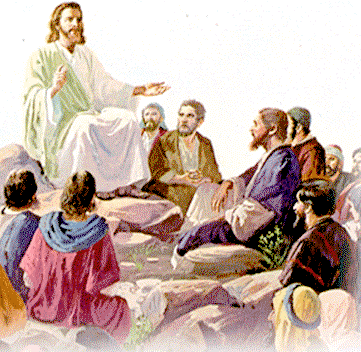 